Ministero dell’Istruzione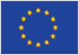 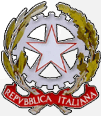 ISTITUTO D’ISTRUZIONE SECONDARIA SUPERIORE -  “G. SOLIMENE” – PZIS01100TVIA ALDO MORO, 1- 85024 LAVELLO (PZ) - C.F. 93001760763 – Cod. Univ. UFZUGUD.S. 0972 88146 -  D.S.G.A. 0972 83956 -  SEGR.  0972 83956 -  I.T.T.  0972 88644 -  SEDE PALAZZO SAN GERVASIO 0972 44488pzis01100t@istruzione.it  pzis01100t@pec.istruzione.itDomanda di ammissione all’Esame di Stato a.s. 2020-2021Il/La sottoscritto/a _________________________________________________________________nato/a a _________________________________ Prov. _______ il _________________________residente a _________________________________ Via ___________________________ n.____telefono _________________________ e-mail_________________________________________in possesso del titolo di studio _______________________________________________________conseguito nell’a.s. _______________ presso l’Istituto ___________________________________ di _____________________________ frequentante nel corrente A.S. la classe ________________ presso sede di Lavello / Palazzo S.G. (barrare la voce che non interessa) C H I E D Edi essere ammesso/a all’Esame di Stato per il conseguimento del diploma di maturità:        Indirizzo di studio:           Amministrazione, Finanza e Marketing (sede di Lavello)        Sistemi Informativi Aziendali (sede di Lavello)        Agraria, “Produzioni e trasformazioni” (sede di Lavello)        Agraria “ Viticoltura ed Enologia” (sede di Lavello)	         Liceo Classico (sede di Lavello)         Percorso II° Livello (sede di Lavello)         Sistemi Informativi Aziendali (sede di Palazzo S.G.)            Liceo Linguistico (sede di Palazzo S.G.)                 Percorso II° Livello (sede di Palazzo S.G.)Lavello, _______________	            		  Firma (del genitore se il/la candidato/a è minorenne)					                         _____________________________________Allega alla presente la ricevuta di versamento per il pagamento della tassa di esame:CCP n° 1016 intestato:“Agenzia delle Entrate Centro Operativo di Pescara – Tasse scolastiche” – Euro 12,09; (il modello di ccp n° 1016 è disponibile presso gli Uffici postali).N.B.: L’esonero dal pagamento della tassa di esame è consentito per merito, per motivi economici e          per appartenenza a speciali categorie (C.M. n. 146 del  15/5/1987).         Ai fini della dispensa della tassa è condizione il voto in condotta non inferiore a 8/10.          Esonero per merito: se la media dei voti è non inferiore a 8/10;        Esonero per reddito: se il reddito non è superiore ai limiti fissati annualmente dal Ministero dell’Economia e              delle Finanze, allegati alla presente.